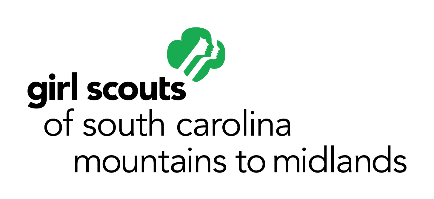 In an effort to provide the newest, most relevant training to our volunteers as they want and need it, we are moving away from the all-day and overwhelming influx of information type of troop leader trainings.  Instead, we want to offer trainings on the local level as part of a Service Unit Meeting, or even a small, locally-organized monthly or quarterly training event.  Adult learners tend to retain more information when it is presented to them in smaller, more digestible chunks.Who can present these trainings?  We suggest the trainings be presented by Service Unit team volunteers who are knowledgeable about the subject, but anyone with a passion for the subject can present the training!  Below, you will find some suggested topics and timeframes for trainings this fall.  Listed are a variety of topics, so you can present the trainings your individual area needs most.  Listed for each month (except the months when product sales training is required) are three topics – two for new leaders and one for experienced troop leaders.  You might want to present a new leader and experienced leader training simultaneously, if your meeting space allows.  SeptemberFall Product Sales training – gear up your Service Unit to being the fall product sale!OctoberTroop Meeting Implementation – Help new leaders learn the basic steps to a great troop meeting.Planning for Troop Organization – How on earth do you keep up with all that paperwork?  How do you keep the girls organized? How about the parents?  Learn the basics of good troop organization to keep your troop running smoothly throughout the year.Songs and Games - Do the girls of your troop love songs and games, but you are really not an expert?  Learn how to incorporate songs and games in your troop meetings.NovemberExploring the National Program Portfolio - You have your troop organized, now what?  How do you use the ways Journeys and or/Girls Guide to Girl Scouting in your troop meetings?  Explore the available program resources to incorporate badges into your troop’s Journey experience.It’s Your Journey – Customize it! -  Whether you are a new or experienced troop leader, learning to customize the Journeys to the needs and wants to your troop will help enrich the Journey for your girls.  Learn ways to incorporate field trips, outdoor experiences, product sales and traditions into your troop’s Journey.Volunteer Recognitions – Everyone likes to be recognized for their great work!  Learn about council sponsored adult recognitions, how to write a great recognition nomination, and informal ways to say “thanks” to your fellow volunteers.DecemberCookie Program Training – Make sure your volunteers are registered for the Cookie Program Training!